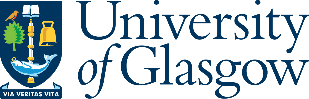 SSPECIFICWho? What? Where? Why? When?SSPECIFICMMEASURABLEHow will you know when you have done it?MMEASURABLEAACHIEVABLEDo you have the skills, materials, motivation, and time necessary?AACHIEVABLERRELEVANTWhy this goal? Why now? What will I get if I complete it?RRELEVANTTTIME BOUNDWhat is your latest and ideal deadline?TTIME BOUNDSMART GOALWrite the goal that you have, drawing on the SMART model.SMART GOAL